РЕСПУБЛИКА  КРЫМНИЖНЕГОРСКИЙ  СЕЛЬСКИЙ  СОВЕТР Е Ш Е Н И Е           2-й сессии 1-го созыва « 08» октября 2014 г.                                              №13Об утверждении Положения о постоянных комиссияхНижнегорского сельского совета  	В соответствии с Федеральным законом № 131-ФЗ от 06.10.2003 г.   «Об общих принципах организации местного самоуправления в Российской Федерации», Регламентом Нижнегорского сельского совета в целях обеспечения деятельности органов местного самоуправления Нижнегорский сельский совет РЕШИЛ:Утвердить Положение о постоянных комиссиях Нижнегорского сельского совета (прилагается).Решение вступает в силу с момента его обнародования.Председатель Нижнегорского сельского совета                                         А.А. КоноховПриложение к решению Нижнегорского сельского совета от 8 октября 2014 г. № 13ПОЛОЖЕНИЕо постоянных комиссиях Нижнегорского сельского советаСтатья 1. Правой статус постоянной комиссии1.В соответствии с Регламентом Нижнегорский сельский совет образует из числа депутатов на срок своих полномочий постоянные комиссии для предварительного рассмотрения и подготовки вопросов, относящихся к ведению Нижнегорского сельского совета, для содействия проведению в жизнь федеральных законов и законов Республики Крым, решений Нижнегорского сельского совета, осуществления контрольных функций.2. Правовую основу деятельности постоянных комиссий составляют Конституция Российской Федерации, федеральные законы, законы Республики Крым, Устав муниципального образования «Нижнегорское  сельское поселение», Регламент Нижнегорского сельского совета, настоящее Положение.3. Постоянные комиссии являются постоянно действующими органами Нижнегорского сельского совета и ему подотчетны.4. Количественный и персональный состав постоянных комиссий определяется решениями Нижнегорского сельского совета.5. Нижнегорский сельский совет образует следующие комиссии:1) по правовым вопросам законности, правопорядка и межнациональных отношений;2) по финансово-бюджетным вопросам, 3) по вопросам жилищно-коммунального хозяйства;  4) по земельным и  имущественным  вопросамСтатья 2. Полномочия постоянных комиссий 1. Постоянные комиссии:1) осуществляют подготовку и предварительное рассмотрение проектов решений Нижнегорского сельского совета и других вопросов, выносимых на рассмотрение Нижнегорского сельского совета 2) вносят предложения по формированию проекта повестки заседания Нижнегорского сельского совета 3) дают заключения и предложения по соответствующим разделам проекта программы социально-экономического развития Нижнегорского сельского поселения, проекта бюджета Нижнегорского сельского поселения;4) организуют проводимые Нижнегорским сельским советом депутатские слушания;5) осуществляют функции контроля за исполнением решений Нижнегорского сельского совета;6) выполняют поручения председателя Нижнегорского сельского совета, связанные с подготовкой вопросов, выносимых на рассмотрение Нижнегорского сельского совета, и выполнением контрольных функций Нижнегорского сельского совета;7) заслушивают сообщения должностных лиц Администрации сельского поселения, руководителей других органов и организаций, расположенных на территории Нижнегорского сельского поселения, по вопросам, относящимся к ведению соответствующих постоянных комиссий;8) обращаются с запросами по вопросам, находящимся в компетенции Нижнегорского сельского совета, к председателю Нижнегорского сельского совета поселения, его заместителям, руководителям структурных подразделений Администрации Нижнегорского сельского совета, к другим органам и организациям, расположенным на территории Нижнегорского сельского поселения;9) вправе требовать от государственных органов, органов местного самоуправления, предприятий и организаций, расположенных на территории Нижнегорского сельского поселения, и их должностных лиц предоставления необходимых документов, письменных заключений и иных материалов по вопросам, относящимся к ведению Собрания депутатов Нижнегорского сельского поселения.Статья 3. Порядок формирования и структура постоянной комиссии1. Численный состав каждой постоянной комиссии не может быть менее трех депутатов.2. Персональный состав постоянных комиссий утверждается решением Нижнегорского сельского совета, с учетом личного мнения депутатов.3. Депутат может входить в состав не более чем двух постоянных комиссий.	4. Постоянные комиссии избирают из своего секретаря постоянной комиссии.Статья 4. Председатели постоянных комиссий1. Председатели постоянных комиссий избираются на заседании Нижнегорского сельского совета и утверждаются решением Нижнегорским сельским советом, если за его принятие проголосовало более половины от установленного числа депутатов.2. Председатель постоянной комиссии:1) организует работу комиссии;2) созывает заседания комиссии и организует подготовку вопросов, выносимых на рассмотрение комиссии;3) председательствует на заседаниях комиссии, подписывает протокол заседания и другие документы от имени комиссии;4) приглашает для участия в работе заседаний комиссии представителей государственных органов и органов местного самоуправления, должностных лиц предприятий, учреждений и организаций, специалистов;5) представляет комиссию в отношениях с государственными органами, органами местного самоуправления, предприятиями и организациями, расположенными на территории Нижнегорского сельского поселения;6) организует работу по исполнению решений комиссии;7) информирует членов комиссии о выполнении решений комиссии, результатах рассмотрения рекомендаций комиссии;8) информирует  Нижнегорский сельский совет о деятельности комиссии.3. Председатель постоянной комиссии несет ответственность за работу комиссии.4. Председатели постоянных комиссий по решению Нижнегорского сельского совета могут работать на постоянной профессиональной основе.5. Председатели постоянных комиссий Нижнегорского сельского совета избираются на срок работы соответствующих постоянных комиссий.6. Председатель постоянной комиссии может быть досрочно освобожден от обязанностей председателя комиссии в случае неисполнения или ненадлежащего исполнения своих обязанностей по инициативе соответствующей постоянной комиссии, председателя Нижнегорского сельского совета или его заместителя.8. Решение Нижнегорского сельского совета о досрочном освобождении председателя постоянной комиссии от должности принимается большинством голосов от избранного состава Нижнегорского сельского совета.Статья 5. Организация работы постоянной комиссии1. Работу постоянной комиссии организует ее председатель.2. Член постоянной комиссии обязан участвовать в деятельности комиссии, содействовать исполнению решений, выполнять поручения постоянной комиссии, и ее председателя.Статья 6. Заседания постоянной комиссии1. Заседания постоянной комиссии проводятся по мере необходимости, как правило, не реже одного раза в два месяца.Внеочередное заседание постоянной комиссии созывается председателем постоянной комиссии, председателем Нижнегорского сельского совета либо по требованию не менее половины от числа депутатов, входящих в состав постоянной комиссии.2. Заседание постоянной комиссии правомочно, если на нем присутствует более половины от общего числа членов постоянной комиссии.3. Заседания постоянной комиссии являются, как правило, открытыми. По решению постоянной комиссии, принимаемому большинством голосов от числа присутствующих членов комиссии, заседания могут быть закрытыми.4. Депутат Нижнегорского сельского совета обязан присутствовать на заседании постоянной комиссии, членом которой он является.О невозможности присутствовать на заседании постоянной комиссии по уважительной причине депутат заблаговременно информирует председателя постоянной комиссии либо председателя Нижнегорского сельского совета.5. Заседание постоянной комиссии проводит ее председатель, а в случае его отсутствия -  заместитель председателя Нижнегорского сельского совета.6. Порядок рассмотрения проектов решений Нижнегорского сельского совета определяется постоянной комиссией самостоятельно в соответствии с настоящим Положением.Порядок рассмотрения иных вопросов на заседании постоянной комиссии определяется по решению постоянной комиссии председательствующим на ее заседании.7. Депутат Нижнегорского сельского совета, не являющийся членом постоянной комиссии, может принимать участие в его заседании с правом совещательного голоса.Председатель Нижнегорского сельского совета, его заместитель  вправе участвовать в заседании постоянной комиссии с правом решающего голоса.8. На заседание постоянной комиссии могут приглашаться представители государственных органов, Администрации Нижнегорского сельского поселения, органов территориального общественного самоуправления, предприятий, учреждений, организаций, общественных объединений, специалисты, эксперты, которые участвуют в заседании с правом совещательного голоса.9. Постоянные комиссии вправе привлекать к своей работе специалистов, экспертов на безвозмездной или возмездной основе в установленном порядке.Статья 7. Протокол, решения постоянной комиссии  1. На заседании постоянной комиссии ведется протокол, который подписывается председательствующим на заседании.2. Решение постоянной комиссии оформляется в виде самостоятельного документа либо записью в протоколе заседания комиссии.3. Решение постоянной комиссии принимается большинством голосов от числа присутствующих на заседании членов комиссии, и имеет рекомендательный характер.4. Протоколы и делопроизводство постоянной комиссии ведет секретарь комиссии.        Статья 8. Совместные заседания постоянных комиссий   При рассмотрении вопросов, относящихся к ведению двух или нескольких постоянных комиссий, по инициативе комиссий, а также по поручению Нижнегорского сельского совета проводятся совместные заседания постоянных комиссий. Совместные заседания постоянных комиссий ведут председатели этих комиссий по согласованию между собой. Протоколы совместных заседаний комиссий подписываются председателями соответствующих комиссий.Статья 9. Ответственность депутатов за систематическое неучастие в работе постоянных комиссий1. Депутат, избранный в состав постоянной комиссии, несет ответственность за систематическое неучастие в ее работе.Систематическим неучастием в работе постоянной комиссии признается неучастие без уважительных причин в заседаниях комиссии (отсутствие два и более раза на заседании комиссии), неисполнение решений комиссии и поручений председателя комиссии.2. За систематическое неучастие в работе постоянной комиссии к депутату могут применяться следующие меры:- замечания председателя комиссии;- замечания, объявленные Нижнегорским сельским советом;- информирование избирателей в средствах массовой информации от имени постоянной комиссии или Нижнегорского сельского совета о неучастии депутата в работе комиссии.Статья 10. Обеспечение деятельности постоянной комиссииОрганизационное, правовое, информационное и иное обеспечение деятельности постоянной комиссии осуществляет заместитель председателя Нижнегорского сельского совета.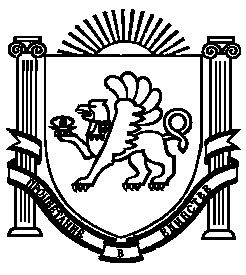 